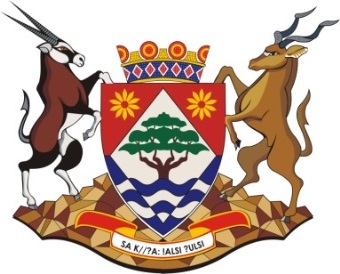 OFFICE OF THE PREMIER TRAVEL MANAGEMENT SERVICESBID PO 01/04/2021NO.COMPANY NAMEU4NIA TRAVELFREE STATE TRAVELZILKO TRAVEL & TOURSMUREX TRAVEL JV SS VISIONSEXILITE TRAVELXL ASTRA TRAVELCITY OF CHOICE TRAVELOLEBELO TRAVELKENROSE TRAVELXCHANGE TRAVEL